Всемирный  День Здоровья	7 апреля  2021 года в ГКОУ «Специальная (коррекционная) общеобразовательная школа-интернат № 1» был проведен   Всемирный День Здоровья.	В  07.15 час.  -  учащиеся   всех классов и сотрудники организации были приглашены  на совместную утреннюю  зарядку.  	С 08.30 час. до 10-50 час.  - была  проведены физминутки по классам.	В 11.00 час.  была организована  большая спортивная перемена (по замыслу классного руководителя и воспитателя).	В заключение  Дня Здоровья  были организованы спортивные часы  в начальной школе,  среднем звене  и  старших классах.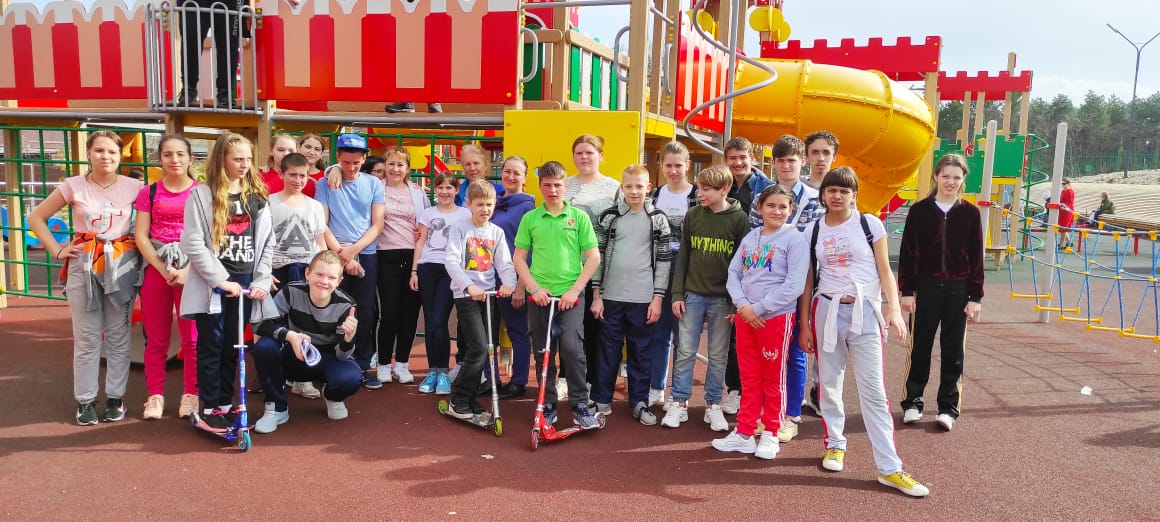 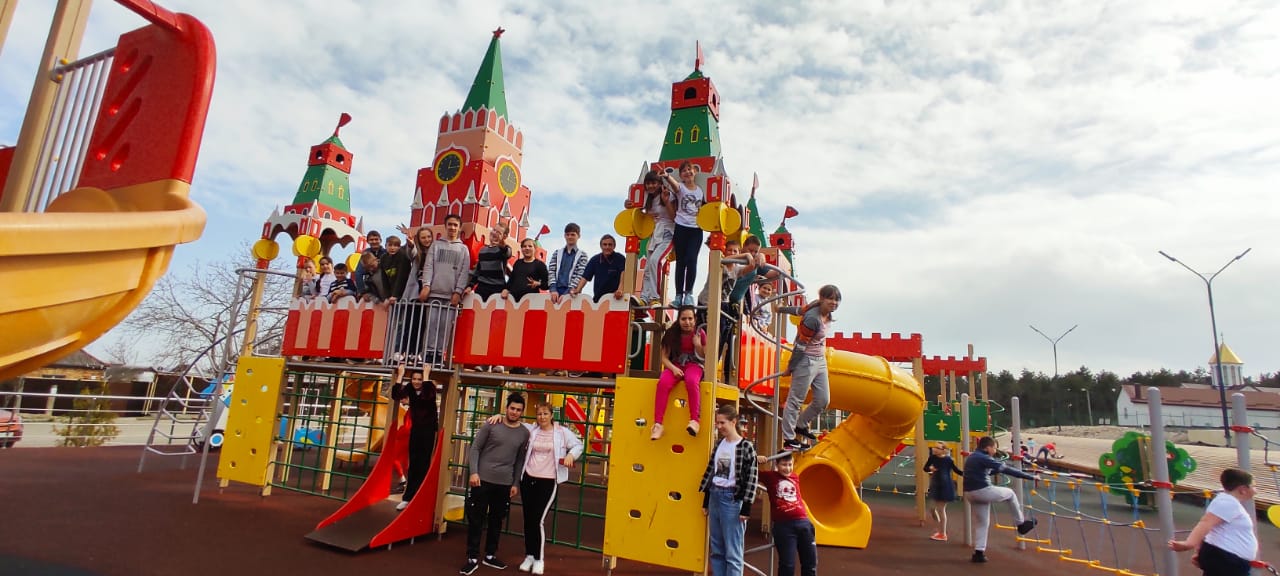 